16 травня 2018 року керівник апарату райдержадміністрації Вікторія Попова та начальник архівного відділу Кристина Хащенко взяли участь у засіданні колегії Державного архіву Луганської області, яке
провела голова колегії, директор Державного архіву Луганської області Катерина Безгинська. 
На засідання були запрошені керівники архівних підрозділів місцевих адміністрацій та міських рад разом із заступниками, які курують архівну справу. У другому питанні порядку денного начальник відділу організації, координації архівної справи та інформаційного забезпечення Державного архіву Луганської області Вікторія Кривицька доповіла про підсумки контрольних перевірок архівних відділів Попаснянської, Новоайдарської райдержадміністрацій та тематичної перевірки комунальної установи «Трудовий архів Новоайдарського району».
За результатами доповіді керівнику архівного відділу Кристині Хащенко було вказано на необхідність доопрацювання проблемних питань архівної сфери та усунення недоліків виявлених під час комплексної перевірки. По завершенню колегії Катерина Безгинська обсудила з керівнику апарату Вікторією Поповою стан науково-технічного опрацювання документів селищних і міських рад Попаснянського району.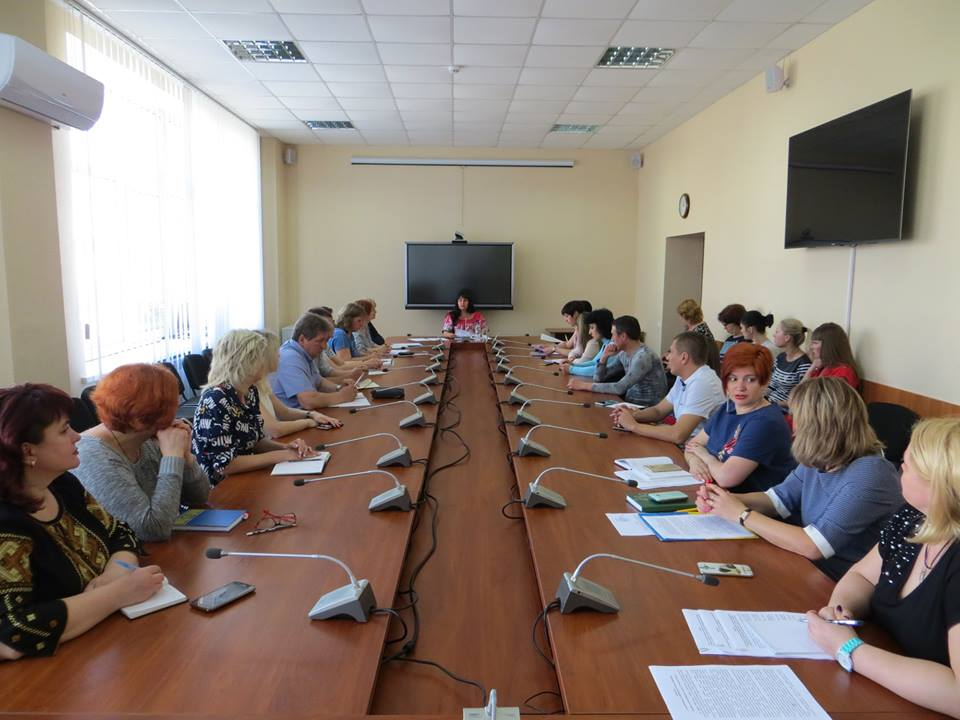 